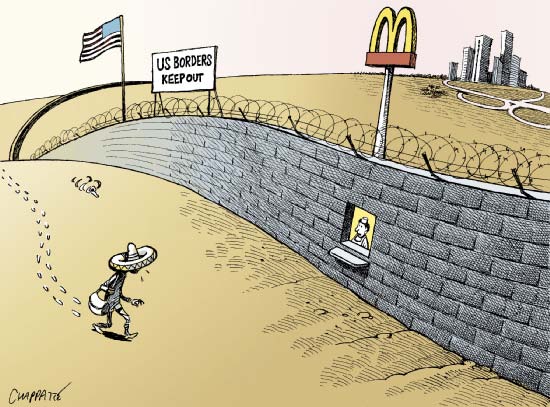 Chappate - ¿Le puedo atender ?